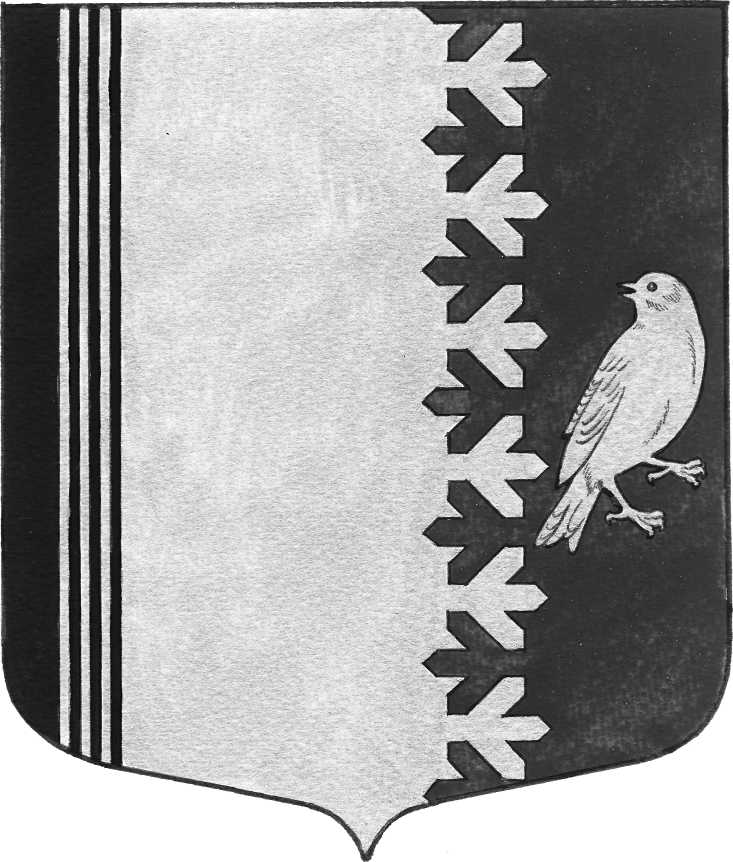 АДМИНИСТРАЦИЯ   МУНИЦИПАЛЬНОГО  ОБРАЗОВАНИЯШУМСКОЕ  СЕЛЬСКОЕ ПОСЕЛЕНИЕКИРОВСКОГО МУНИЦИПАЛЬНОГО  РАЙОНАЛЕНИНГРАДСКОЙ  ОБЛАСТИП О С Т А Н О В Л Е Н И  Еот  26 декабря 2023 года  №  287Об утверждении Плана противодействия и профилактики коррупции в администрации МО Шумское сельское поселение Кировского муниципального района Ленинградской области на 2024 год В целях организации исполнения Федерального закона от 25 декабря 2008 года № 273-ФЗ «О противодействии коррупции», постановляю:1. Утвердить  План противодействия и профилактики коррупции в администрации МО Шумское сельское поселение Кировского муниципального района Ленинградской области на 2024 год согласно приложению.2. Настоящее постановление подлежит обнародованию в газете «Вестник муниципального образования Шумское сельское поселение Кировского муниципального района Ленинградской области»  и  на официальном  сайте Шумского сельского поселения Кировского муниципального района Ленинградской области в сети Интернет.3. Контроль за исполнением настоящего  постановления возложить на заместителя главы администрации.Глава администрации                                                                      В.Л.УльяновРазослано: в дело, Кировская городская прокуратура ЛО, официальный сайт администрации МО Шумское сельское поселениеПриложение, утвержденопостановлением администрацииМО Шумское сельское поселениеКировского муниципального районаЛенинградской областиот «26» декабря 2023 г. №287ПЛАНпротиводействия коррупции в администрации МО Шумское сельское поселение Кировского муниципального района Ленинградской области на 2024 год№№ппМероприятияСрок исполненияОтветственныеисполнителиПримечание1. Меры по правовому обеспечению противодействия коррупции1. Меры по правовому обеспечению противодействия коррупции1. Меры по правовому обеспечению противодействия коррупции1. Меры по правовому обеспечению противодействия коррупции1. Меры по правовому обеспечению противодействия коррупции1.1.Разработка проектов правовых актов, направленных на противодействие коррупции в администрации МО Шумское сельское поселение, а также внесение изменений в действующие правовые акты в связи с изменением действующего законодательства Российской Федерации и Ленинградской областиПо мере необходимостиЗаместитель главы администрации 1.2.Совершенствование нормативной правовой базы по вопросам муниципальной службы МО Шумское сельское поселениеПо меренеобходимостиЗаместитель главы администрации1.3.Проведение мониторинга изменений действующего законодательства в целях своевременного учета соответствующих изменений в муниципальных правовых актах.ПостоянноЗаместитель главы администрации1.4.Проведение антикоррупционной экспертизы действующих        нормативных правовых актов и проектов нормативных правовых актов администрации МО Шумское сельское поселениеПостоянноЗаместитель главы администрации 1.5.Осуществление антикоррупционного мониторинга на территории МО Шумское сельское поселение Кировского муниципального района Ленинградской областиЕжеквартальноЗаместитель главы администрации1.6.Размещение проектов нормативно правовых актов администрации МО Шумское поселение на официальном сайте МО Шумское сельское поселение для проведения независимой антикоррупционной экспертизы.ПостоянноЗаместитель главы администрации1.7.Организация контроля подготовки и исполнения мероприятий Плана противодействия коррупции МО Шумское сельское поселение Кировского муниципального района Ленинградской области на 2023 год/, принятие мер при неисполнении мероприятий плана. ЕжеквартальноГлава администрации 2. Вопросы кадровой политики2. Вопросы кадровой политики2. Вопросы кадровой политики2. Вопросы кадровой политики2. Вопросы кадровой политики2.1. Профилактика коррупционных и правовых правонарушений2.1. Профилактика коррупционных и правовых правонарушений2.1. Профилактика коррупционных и правовых правонарушений2.1. Профилактика коррупционных и правовых правонарушений2.1. Профилактика коррупционных и правовых правонарушений2.1.Предоставление сведений о доходах, об имуществе и обязательствах имущественного характера, также сведения о доходах, об имуществе и обязательствах имущественного характера своих супруги (супруга) и несовершеннолетних детей, в порядке установленном законодательством:- гражданами – при назначении на должность муниципальной службы;- муниципальными служащими, замещающими должности муниципальной службы, предусмотренные перечнем должностейПостоянноЕжегодно не позднее 30 апреля годаЗаместитель главы администрации2.2.Размещение сведений, представленных муниципальными служащими, в информационно – телекоммуникационной сети интернет на официальном сайте администрации МО Шумское сельское поселениеПостоянноЕжегодно не позднее 30 апреля годаЗаместитель главы администрации2.3.Проведение анализа результатов проверки сведений о доходах, об имуществе и обязательствах имущественного характераЕжегоднодо 15 ноябряЗаместитель главы администрации2.4.Осуществление взаимодействия администрации МО Шумское сельское поселение с правоохранительными органами и органами прокуратуры при проведении проверок достоверности поданных о себе сведений кандидатами на замещение вакантных должностей муниципальной службыПо меренеобходимостиЗаместитель главы администрации2.5.Осуществление проверки достоверности поданных сведений кандидатами в кадровый резерв и на замещение вакантных должностей муниципальными служащимиПостоянноЗаместитель главы администрации2.6.Проведение комплекса организационных, разъяснительных и иных мероприятий по недопущению муниципальными служащими поведения, которое может восприниматься окружающими как обещание или предложение дачи взятки, либо как согласие принять взятку, или как просьба о даче взяткиПостоянноГлава администрации МО Шумское сельское поселение,Заместитель главы администрации2.7.Проведение совещаний с муниципальными служащими по вопросам предупреждения коррупции и вопросам соблюдения общих принципов служебного поведения муниципального служащегоПостоянноГлава администрации МО Шумское сельское поселение2.8.Осуществление комплекса организационных, разъяснительных и иных мер по соблюдению лицами, замещающими муниципальные должности ограничений, запретов и исполнению обязанностей, установленных в целях противодействия коррупции, в том числе ограничений, касающихся получения подарковПостоянноГлава администрации МО Шумское сельское поселение2.9.Осуществление контроля за актуализацией сведений, содержащихся в анкетах, представляемых при назначении на должность муниципальной службы, об их родственниках и свойственниках в целях выявления возможного конфликта интересовНа полугодовой основеЗаместитель главы администрации2.2. Обеспечение соблюдения муниципальными служащими ограничений, запретов, а так же исполнения обязанностей, установленных в целях противодействия коррупции, повышение эффективности урегулирования конфликта интересов2.2. Обеспечение соблюдения муниципальными служащими ограничений, запретов, а так же исполнения обязанностей, установленных в целях противодействия коррупции, повышение эффективности урегулирования конфликта интересов2.2. Обеспечение соблюдения муниципальными служащими ограничений, запретов, а так же исполнения обязанностей, установленных в целях противодействия коррупции, повышение эффективности урегулирования конфликта интересов2.2. Обеспечение соблюдения муниципальными служащими ограничений, запретов, а так же исполнения обязанностей, установленных в целях противодействия коррупции, повышение эффективности урегулирования конфликта интересов2.2. Обеспечение соблюдения муниципальными служащими ограничений, запретов, а так же исполнения обязанностей, установленных в целях противодействия коррупции, повышение эффективности урегулирования конфликта интересов2.2.1Рассмотрение уведомлений муниципальных служащих о выполнении иной оплачиваемой работыПо мере необходимостиГлава администрации МО Шумское сельское поселение,Заместитель главы администрации2.2.2.Рассмотрение уведомлений муниципальных служащих о получении подаркаПо мере необходимостиГлава администрации МО Шумское сельское поселение,Заместитель главы администрации2.2.3.Работа комиссии по соблюдению требований к служебному поведению муниципальных служащих и урегулированию конфликта интересов:- контроль за исполнением муниципальными служащими обязанности уведомлять в письменной форме о личной заинтересованности при исполнении должностных обязанностей, которая может привести к конфликту интересов.По мере необходимостиПредседатель комиссии2.2.4.Работа комиссии по соблюдению требований к служебному поведению муниципальных служащих и урегулированию конфликта интересов: - организация работы по выявлению случаев конфликта интересов, одной из сторон которого является муниципальный служащий, принятие мер предусмотренных законодательством по предотвращению и урегулированию конфликта интересов, а так же выявление причин и условий, способствующих возникновению конфликта интересов. ПостоянноПредседатель комиссии2.2.5.Осуществление организационных и разъяснительных мер по соблюдению ограничений лицами, замещавшими должности муниципальной службы, включенные в Перечень должностей муниципальной службы, увольнение с которых связано с наложением на гражданина, замещавшего должность муниципальной службы, ограничений при заключении им трудового или гражданско – правового договора ПостоянноЗаместитель главы администрации2.2.6.Обеспечение эффективного контроля ограничений, предусмотренных действующим законодательством о муниципальной службе, путем проведения соответствующих проверок, принятие мер по устранению нарушений.ПостоянноГлава администрации МО Шумское сельское поселение,Заместитель главы администрации2.2.7.Проведение периодического мониторинга соблюдения муниципальными служащими администрации МО Шумское сельское поселение  правил внутреннего трудового распорядка в части соблюдения режима рабочего времениЕжегодноГлава администрации МО Шумское сельское поселение,Заместитель главы администрации2.2.8.Совершенствование работы по подбору и комплектованию кадров для муниципальной службы:              
- проведение аттестации муниципальных служащих;- организация конкурсов на замещение вакантных должностейПостоянноГлава администрации МО Шумское сельское поселение,Заместитель главы администрации2.2.9.Предоставление муниципальными служащими сведений о своих расходах, а также о расходах своих супруга (супруги) и несовершеннолетних детейПостоянноЗаместитель главы администрации2.2.10.Осуществление проверки достоверности поданных сведений кандидатами в кадровый резерв и на замещение вакантных должностей муниципальными служащимиПостоянноЗаместитель главы администрации2.2.11.Проведение анализа результатов проверки сведений о доходах, об имуществе и обязательствах имущественного характераЕжегоднодо 15 ноябряЗаместитель главы администрации2.2.12.Осуществление взаимодействия администрации МО Шумское сельское поселение с правоохранительными органами и органами прокуратуры при проведении проверок достоверности поданных о себе сведений кандидатами на замещение вакантных должностей муниципальной службыПо меренеобходимостиЗаместитель главы администрации2.2.13.Осуществление взаимодействия администрации МО Шумское сельское поселение с правоохранительными органами и органами прокуратуры при проведении проверок достоверности  сведений о доходах, имуществе и обязательствах имущественного характера  муниципальных служащих администрации МО Шумское сельское поселениеПо меренеобходимостиЗаместитель главы администрации2.2.14.Рассмотрение уведомлений муниципальных служащих по фактам обращений в целях склонения их к совершению коррупционных правонарушенийПо мере необходимостиГлава администрации МО Шумское сельское поселение,Заместитель главы администрации 2.2.15Осуществление в установленном порядке проверок и применение соответствующих мер юридической ответственности по каждому выявленному случаю несоблюдения ограничений, запретов и неисполнения обязанностей, установленных в целях противодействия коррупции, нарушения ограничений, касающихся получения подарков и порядка сдачи подаркаПо мере необходимостиГлава  администрации МО Шумское сельское поселение2.2.16.Рассмотрение  вопросов правоприменительной практики по результатам вступивших в законную силу решений судов, арбитражных судов о признании недействительными ненормативных правовых актов, незаконными решений и действий (бездействий) органов местного самоуправления МО Шумское сельское поселение в целях выработки и  принятия мер по предупреждению и устранению причин выявленных нарушенийЕжеквартальноЗаместитель главы администрации2.2.17.Работа комиссии по противодействию коррупции в сферах деятельности органов местного самоуправления МО Шумское сельское поселение Кировского муниципального района Ленинградской области Не реже 1 раз в полгодаПредседатель комиссии2.2.18.Организация предоставления сообщения  представителю нанимателя по последнему месту работу при заключении трудового договора с бывшими государственными и муниципальными служащими в течение двух лет после их увольнения с государственной или муниципальной службы По меренеобходимостиЗаместитель главы администрации3. Антикоррупционное образование3. Антикоррупционное образование3. Антикоррупционное образование3. Антикоррупционное образование3. Антикоррупционное образование3.1.Проведение ознакомительных мероприятий  для поступивших на муниципальную службу, ознакомление муниципальных служащих с изменениями в законодательстве, разъяснение ограничений, налагаемых на граждан после увольнения с муниципальной службыПо мере необходимостиЗаместитель главы администрации3.2.Посещение практических семинаров, совещаний, «круглых столов» по антикоррупционной тематике.В течении годаГлава администрации МО Шумское сельское поселение;Заместитель главы администрации3.3.Обучение муниципальных служащих, впервые поступивших на муниципальную службу для замещения должностей, включенных в перечень, установленный НПА администрации МО Шумское сельское поселение Кировского муниципального района Ленинградской областиПо мере необходимостиЗаместитель главы администрации3.4.Повышение квалификации муниципальных служащих, в должностные обязанности которых входит участие в противодействии коррупции.ЕжегодноЗаместитель главы администрации, начальник сектора экономики и финансов3.5.Участие муниципальных служащих, работников, в должностные обязанности которых входит участие в проведении закупок, товаров, услуг для обеспечения муниципальных нужд, в мероприятиях по профессиональному развитию в области противодействия коррупции, в том числе их обучение по дополнительным профессиональным программам в области противодействия коррупции.  ЕжегодноГлава администрации, сектор экономики и финансов администрации 4. Осуществление организационных мер по противодействию коррупции4. Осуществление организационных мер по противодействию коррупции4. Осуществление организационных мер по противодействию коррупции4. Осуществление организационных мер по противодействию коррупции4. Осуществление организационных мер по противодействию коррупции4.1.Организация предоставления муниципальных услуг по принципу «одного окна»ПостоянноСпециалисты администрации4.2.Осуществление внутриведомственного контроля за деятельностью подведомственных учреждений по предоставлению муниципальных услуг, целью которого является соблюдение установленных регламентов предоставления услугПостоянноЗаместитель главы администрации4.3.Осуществление антикоррупционного мониторинга на территории МО Шумское сельское поселение Кировского муниципального района Ленинградской областиЕжеквартальноЗаместитель главы администрации4.4.Участие муниципального образования в антинаркотической комиссии Кировского муниципального района Ленинградской области  в части, касающейся противодействия коррупцииПостоянноГлава администрации МО Шумское сельское поселение4.5.Оказание юридической, методической и консультационной помощи подведомственным муниципальным учреждениям, в том числе реализации статьи 13.3 ФЗ от 25.12.2008 № 273 – ФЗ « О противодействии коррупции»По мере необходимостиЗаместитель главы администрации4.6.Организация действующей телефонной линии по фактам коррупционной направленности, с которыми граждане столкнулись в процессе взаимодействия с должностными лицами администрации МО Шумское сельское поселениеПостоянноГлава МО Шумское сельское поселение,Заместитель главы администрации4.7.Проведение анализа обращений граждан в адрес администрации МО Шумское сельское поселение на предмет наличия информации о фактах коррупции со стороны муниципальных служащихЕжегодноГлава МО Шумское сельское поселение,Специалист администрации4.8.Организация своевременного предоставления лицами, замещающими должности руководителей муниципальных учреждений, полных и достоверных сведений о доходах, об имуществе и обязательствах имущественного характера.        По мере необходимостиЗаместитель главы администрации4.9.Организация работы по опубликованию сведений о доходах, об имуществе и обязательствах имущественного характера руководителей муниципальных учреждений, а так же членов их семей на сайте администрации МО Шумское сельское поселение       По мере необходимостиЗаместитель главы администрации5.  Обеспечение прозрачности деятельности администрации МО Шумское сельское поселение5.  Обеспечение прозрачности деятельности администрации МО Шумское сельское поселение5.  Обеспечение прозрачности деятельности администрации МО Шумское сельское поселение5.  Обеспечение прозрачности деятельности администрации МО Шумское сельское поселение5.  Обеспечение прозрачности деятельности администрации МО Шумское сельское поселение5.1.Публикация в сети Интернет на официальном  сайте МО Шумское сельское поселение, утвержденных текстов административных регламентов исполнения муниципальных услуг, размещение проектов нормативно правовых актов Администрации МО Шумское сельское поселениеПостоянноСпециалисты администрации5.2.Обеспечение эффективного взаимодействия  МО Шумское сельское поселение, федеральных органов государственной власти, органов государственной власти области, администрации Кировского муниципального района Ленинградской областиПостоянноСпециалистыадминистрации5.3.Актуализация информации по вопросам противодействия коррупции, размещаемой на стенде администрации МО Шумское сельское поселениеПостоянноСпециалистыадминистрации6. Совершенствование организации деятельности органов местного самоуправления  по размещению  муниципальных заказов6. Совершенствование организации деятельности органов местного самоуправления  по размещению  муниципальных заказов6. Совершенствование организации деятельности органов местного самоуправления  по размещению  муниципальных заказов6. Совершенствование организации деятельности органов местного самоуправления  по размещению  муниципальных заказов6. Совершенствование организации деятельности органов местного самоуправления  по размещению  муниципальных заказов6.1.Изучение требований Федерального закона от 05.04.2013 № 44-ФЗ «О контрактной системе в сфере закупок товаров, работ, услуг для обеспечения государственных и муниципальных нужд»ПостоянноЧлены единой комиссии по размещению муниципального заказа6.2.Обеспечение муниципальных нужд в целях повышения эффективности, результативности осуществления закупок товаров, работ, услуг, обеспечения гласности и прозрачности осуществления таких закупок, предотвращения коррупции и других злоупотреблений в сфере таких закупокПостоянноВедущий специалист администрации6.3.Принятие мер по предупреждению и пресечению незаконной передачи должностному лицу заказчика денежных средств, полученных поставщиком (подрядчиком, исполнителем) в связи с исполнением муниципального контракта, за «предоставление» права заключения такого контракта (откатов)ПостоянноГлава администрации МО Шумское сельское поселение, Заместитель главы администрации7. Антикоррупционная пропаганда и просвещение7. Антикоррупционная пропаганда и просвещение7. Антикоррупционная пропаганда и просвещение7. Антикоррупционная пропаганда и просвещение7. Антикоррупционная пропаганда и просвещение7.1.Организация действующей телефонной линии по фактам коррупционной направленности, с которыми граждане столкнулись в процессе взаимодействия с должностными лицами администрации МО Шумское сельское поселениеПостоянноГлава МО Шумское сельское поселение,Заместитель главы администрации7.2.Размещение в здании администрации МО Шумское сельское поселение информации по вопросам профилактики коррупционных проявлений.ПостоянноГлава МО Шумское сельское поселение,Заместитель главы администрации 8.  Регламентация использования муниципального имущества МО Шумское сельское поселение 8.  Регламентация использования муниципального имущества МО Шумское сельское поселение 8.  Регламентация использования муниципального имущества МО Шумское сельское поселение 8.  Регламентация использования муниципального имущества МО Шумское сельское поселение 8.  Регламентация использования муниципального имущества МО Шумское сельское поселение8.1.Совершенствование механизма предоставления муниципального имущества на конкурсной основеПостоянноНачальник сектора управления муниципальным имуществом, землей и приватизацией8.2.Проведение мониторинга эффективности использования муниципального имущества, в том числе земельных участковЕжегодноГлава МО Шумское сельское поселение8.3.Совершенствование контроля за использованием имущества, находящегося в муниципальной собственности, в том числе переданного в аренду, хозяйственное ведение и оперативное управлениеПостоянноНачальник сектора управления муниципальным имуществом, землей и приватизацией8.4.Совершенствование работы, связанной с ведением учета муниципального имущества МО Шумское сельское поселениеПостоянноНачальник сектора управления муниципальным имуществом, землей и приватизацией 8.5.Принятие мер по повышению эффективности использования публичных слушаний, предусмотренных земельным и градостроительным законодательством РФ при рассмотрении вопросов о предоставлении земельных участков, находящихся в муниципальной собственностиПостоянноЗаместитель главы администрации9. Совершенствование контрольной деятельности в системе мер по противодействию коррупции9. Совершенствование контрольной деятельности в системе мер по противодействию коррупции9. Совершенствование контрольной деятельности в системе мер по противодействию коррупции9. Совершенствование контрольной деятельности в системе мер по противодействию коррупции9. Совершенствование контрольной деятельности в системе мер по противодействию коррупции9.1.Реализация мер по усилению финансового  контроля  за использованием средств бюджета МО Шумское сельское поселение, в том числе по наиболее финансово затратным долгосрочным муниципальным целевым  программамПостоянноНачальник сектора экономики и финансов  9.2.Обеспечение целевого и эффективного использования бюджетных средств и внебюджетных источников финансирования, развития добросовестной конкуренции и совершенствование деятельности МО Шумское сельское поселение в сфере размещения заказов для муниципальных нуждПостоянноНачальник сектора экономики и финансов 9.3.Реализация мер по усилению контроля за финансово-хозяйственной деятельностью и состоянием муниципального  учреждения МО Шумское сельское поселениеПостоянноНачальник сектора экономики и финансов9.4.Информирование населения об использовании средств местного бюджетаЕжеквартальноНачальник сектора экономики и финансов 9.5.Обеспечение взаимодействия с органами внутренних дел Российской Федерации по недопущению и пресечению фактов нецелевого использования и хищения бюджетных средствПостоянноГлава администрации МО Шумское сельское поселение, Заместитель главы администрации